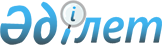 Об утверждении Положения о государственном учреждении "Отдел архитектуры, строительства, жилищно-коммунального хозяйства, пассажирского транспорта и автомобильных дорог Бескарагайского района Восточно-Казахстанской области"
					
			Утративший силу
			
			
		
					Постановление акимата Бескарагайского района Восточно-Казахстанской области от 31 марта 2015 года № 106. Зарегистрировано Департаментом юстиции Восточно-Казахстанской области 10 апреля 2015 года № 3865. Утратило силу - постановлением Бескарагайского районного акимата Восточно-Казахстанской области от 08 июня 2016 года № 213      Сноска. Утратило силу - постановлением Бескарагайского районного акимата Восточно-Казахстанской области от 08.06.2016 № 213.

      Примечание РЦПИ.

      В тексте документа сохранена пунктуация и орфография оригинала.

      В соответствии со  статьей 39 Закона Республики Казахстан от 23 января 2001 года "О местном государственном управлении и самоуправлении в Республике Казахстан",  Указом Президента Республики Казахстан от 29 октября 2012 года № 410 "Об утверждении Типового положения государственного органа Республики Казахстан", акимат Бескарагайского района ПОСТАНОВЛЯЕТ:

      1. Утвердить  положение о государственном учреждении "Отдел архитектуры, строительства, жилищно-коммунального хозяйства, пассажирского транспорта и автомобильных дорог Бескарагайского района Восточно-Казахстанской области", согласно приложению к настоящему постановлению.

      2. Настоящее постановление вводится в действие по истечении десяти календарных дней после дня его первого официального опубликования.

 Положение
о государственном учреждении "Отдел архитектуры, строительства, жилищно-коммунального хозяйства, пассажирского транспорта и автомобильных дорог Бескарагайского района Восточно-Казахстанской области"
1. Общие положения      1. Государственное учреждение "Отдел архитектуры, строительства, жилищно-коммунального хозяйства, пассажирского транспорта и автомобильных дорог Бескарагайского района Восточно-Казахстанской области" является государственным органом Республики Казахстан, осуществляет руководство в сфере архитектуры, строительства, жилищно-коммунального хозяйства, пассажирского транспорта и автомобильных дорог, а также осуществляет государственный контроль в области жилищного фонда на территории Бескарагайского района.

      2. Государственное учреждение "Отдел архитектуры, строительства, жилищно-коммунального хозяйства, пассажирского транспорта и автомобильных дорог Бескарагайского района Восточно-Казахстанской области" осуществляет свою деятельность в соответствии с  Конституцией и законами Республики Казахстан, актами Президента и Правительства Республики Казахстан, иными нормативными правовыми актами, а также настоящим  Положением.

      3. Государственное учреждение "Отдел архитектуры, строительства, жилищно-коммунального хозяйства, пассажирского транспорта и автомобильных дорог Бескарагайского района Восточно-Казахстанской области" является юридическим лицом в организационно-правовой форме государственного учреждения, имеет печати и штампы со своим наименованием на государственном языке, бланки установленного образца, в соответствии с законодательством Республики Казахстан счета в органах казначейства.

      4. Государственное учреждение "Отдел архитектуры, строительства, жилищно-коммунального хозяйства, пассажирского транспорта и автомобильных дорог Бескарагайского района Восточно-Казахстанской области" вступает в гражданско-правовые отношения от собственного имени.

      5. Государственное учреждение "Отдел архитектуры, строительства, жилищно-коммунального хозяйства, пассажирского транспорта и автомобильных дорог Бескарагайского района Восточно-Казахстанской области" имеет право выступать стороной гражданско-правовых отношений от имени государства, если оно уполномочено на это в соответствии с законодательством.

      6. Государственное учреждение "Отдел архитектуры, строительства, жилищно-коммунального хозяйства, пассажирского транспорта и автомобильных дорог Бескарагайского района Восточно-Казахстанской области" по вопросам своей компетенции в установленном законодательством порядке принимает решения, оформляемые приказами руководителя учреждения и другими актами, предусмотренными законодательством Республики Казахстан.

      7. Структура и лимит штатной численности государственного учреждения "Отдел архитектуры, строительства, жилищно-коммунального хозяйства, пассажирского транспорта и автомобильных дорог Бескарагайского района Восточно-Казахстанской области" утверждается акиматом района в соответствии с действующим законодательством.

      8. Местонахождение юридического лица: 070300, Республика Казахстан, Восточно-Казахстанская область, Бескарагайский район, село Бескарагай, улица Пушкина, 2а.

      9. Полное наименование государственного органа - государственное учреждение "Отдел архитектуры, строительства, жилищно-коммунального хозяйства, пассажирского транспорта и автомобильных дорог Бескарагайского района Восточно-Казахстанской области".

      10. Учредителем государственного учреждения "Отдел архитектуры, строительства, жилищно-коммунального хозяйства, пассажирского транспорта и автомобильных дорог Бескарагайского района Восточно-Казахстанской области" является государство в лице местного исполнительного органа Бескарагайского района.

      11. Финансирование деятельности государственного учреждения "Отдел архитектуры, строительства, жилищно-коммунального хозяйства, пассажирского транспорта и автомобильных дорог Бескарагайского района Восточно-Казахстанской области" осуществляется из местного бюджета.

      12. Государственному учреждению "Отдел архитектуры, строительства, жилищно-коммунального хозяйства, пассажирского транспорта и автомобильных дорог Бескарагайского района Восточно-Казахстанской области" запрещается вступать в договорные отношения с субъектами предпринимательства на предмет выполнения обязанностей, являющихся функциями государственного учреждения "Отдел архитектуры, строительства, жилищно-коммунального хозяйства, пассажирского транспорта и автомобильных дорог Бескарагайского района Восточно-Казахстанской области".

      13. Режим работы государственного учреждения "Отдел архитектуры, строительства, жилищно-коммунального хозяйства, пассажирского транспорта и автомобильных дорог Бескарагайского района Восточно-Казахстанской области" устанавливается правилами внутреннего трудового распорядка и не должен противоречить нормам  трудового законодательства Республики Казахстан.

 2. Миссия, основные задачи, функции, права и обязанности государственного органа      14. Миссия государственного учреждения "Отдел архитектуры, строительства, жилищно-коммунального хозяйства, пассажирского транспорта и автомобильных дорог Бескарагайского района Восточно-Казахстанской области": обеспечение реализации основных направлений государственной политики в области архитектуры, строительства, жилищных отношений и государственного контроля в сфере управления жилищным фондом, а также жилищно-коммунального хозяйства, пассажирского транспорта и автомобильных дорог на территории Бескарагайского района.

      15. Задачи государственного учреждения "Отдел архитектуры, строительства, жилищно-коммунального хозяйства, пассажирского транспорта и автомобильных дорог Бескарагайского района Восточно-Казахстанской области":

      1) проводит учет государственного жилищного фонда;

      2) осуществляет контроль в области жилищного фонда;

      3) обеспечивает сохранность и ремонт жилищного фонда;

      4) осуществляет контроль за соблюдением прав граждан в жилищной сфере и использованием жилищного фонда.

      5) реализация государственных программ на территории района в пределах компетенции, установленной законодательством;

      16. Функции государственного учреждения "Отдел архитектуры, строительства, жилищно-коммунального хозяйства, пассажирского транспорта и автомобильных дорог Бескарагайского района Восточно-Казахстанской области":

      1) координация деятельности по реализации утвержденной в установленном законодательством порядке комплексной схемы градостроительного планирования территории района (проекта районной планировки), генеральных планов сельских населенных пунктов;

      2) предоставление в установленном порядке информации и (или) сведений для внесения в базу данных  государственного градостроительного кадастра;

      3) информирование населения о планируемой застройке территории либо иных градостроительных изменениях;

      4) принятие решений о строительстве, инженерной подготовке территории, благоустройстве и озеленении, консервации строительства незавершенных объектов, проведении комплекса работ по постутилизации объектов районного значения;

      5) определение состава и назначение комиссии по приемке объектов (комплексов) в эксплуатацию в порядке, установленном законодательством Республики Казахстан, а также регистрация и ведение учета объектов (комплексов), вводимых в эксплуатацию;

      6) организация сохранения жилищного фонда, коммуникаций, памятников истории и культуры районного значения контроля за их содержанием (использованием, эксплуатацией);

      7) организация разработки и представление на утверждение районному маслихату схем градостроительного развития территории района, а также проектов генеральных планов городов районного значения, поселков и иных сельских населенных пунктов;

      8) утверждение и реализация градостроительных проектов, разрабатываемых для развития утвержденных генеральных планов (схем территориального развития) населенных пунктов;

      9) ведение мониторинга строящихся (намечаемых к строительству) объектов и комплексов в порядке, установленном Правительством Республики Казахстан;

      10) принятие решений по выбору, предоставлению, а в случаях, предусмотренных законодательными актами, и изъятию для государственных нужд земельных участков на подведомственной территории для застройки или иного градостроительного освоения;

      11) принятие решения о реконструкции посредством перепланировки помещений существующих зданий;

      12) проводит проверки общего имущества объектов кондоминиума;

      13) обеспечивает организацию мероприятий по сохранению и надлежащей эксплуатации жилищного фонда;

      14) осуществляет государственный контроль в сфере управления жилищным фондом;

      15) организовывает работу по строительству, реконструкции, ремонту и содержанию автомобильных дорог общего пользования районного значения, улиц населенных пунктов в соответствии с законодательством Республики Казахстан о государственных закупках и концессиях;

      16) организовывает перевозки пассажиров;

      17) организовывает работу по строительству, реконструкции, ремонту и содержанию автомобильных дорог общего пользования районного значения, улиц населенных пунктов в соответствии с законодательством Республики Казахстан о  государственных закупках и  концессиях;

      18) управляет сетью автомобильных дорог районного значения общего пользования, улиц населенных пунктов;

      19) осуществляет государственный контроль при производстве работ по строительству, реконструкции, ремонту и содержанию автомобильных дорог районного значения общего пользования, улиц в городах и иных населенных пунктах на территории Бескарагайского района;

      20) осуществляет в интересах местного государственного управления иные полномочия, возлагаемые на местные исполнительные органы законодательством Республики Казахстан.

      17. Права и обязанности государственного учреждения "Отдел архитектуры, строительства, жилищно-коммунального хозяйства, пассажирского транспорта и автомобильных дорог Бескарагайского района Восточно-Казахстанской области":

      1) вносить на рассмотрение руководству района предложения по вопросам, входящим в компетенцию государственного учреждения "Отдел архитектуры, строительства, жилищно-коммунального хозяйства, пассажирского транспорта и автомобильных дорог Бескарагайского района Восточно-Казахстанской области";

      2) в рамках компетенции, предусмотренной законодательством Республики Казахстан привлекать работников других отделов местных исполнительных органов района для рассмотрения и совместной разработки вопросов, касающихся деятельности государственного учреждения "Отдел архитектуры, строительства, жилищно-коммунального хозяйства, пассажирского транспорта и автомобильных дорог Бескарагайского района Восточно-Казахстанской области";

      3) инициировать проведение в установленном порядке совещаний по вопросам, входящим в компетенцию государственного учреждения "Отдел архитектуры, строительства, жилищно-коммунального хозяйства, пассажирского транспорта и автомобильных дорог Бескарагайского района Восточно-Казахстанской области";

      4) запрашивать в рамках компетенции установленной законодательством Республики Казахстан от других государственных органов, должностных лиц, организаций и их руководителей, граждан информацию необходимую для выполнения своих функций;

      5) давать консультации по вопросам, входящим в компетенцию государственного учреждения "Отдел архитектуры, строительства, жилищно-коммунального хозяйства, пассажирского транспорта и автомобильных дорог Бескарагайского района Восточно-Казахстанской области";

      6) представлять необходимые материалы и информацию в пределах своей компетенции и в рамках законодательства в случае официального запроса об этом юридических и физических лиц;

      7) выполнять иные Права и обязанности предусмотренные законодательством Республики Казахстан.

 3. Организация деятельности государственного органа      18. Руководство государственного учреждения "Отдел архитектуры, строительства, жилищно-коммунального хозяйства, пассажирского транспорта и автомобильных дорог Бескарагайского района Восточно-Казахстанской области" осуществляется первым руководителем, который несет персональную ответственность за выполнение возложенных на государственное учреждение "Отдел архитектуры, строительства, жилищно-коммунального хозяйства, пассажирского транспорта и автомобильных дорог Бескарагайского района Восточно-Казахстанской области" задач и осуществление им своих функций.

      19. Первый руководитель государственного учреждения "Отдел архитектуры, строительства, жилищно-коммунального хозяйства, пассажирского транспорта и автомобильных дорог Бескарагайского района Восточно-Казахстанской области" назначается на должность и освобождается от должности акимом района в соответствии с законодательством Республики Казахстан.

      20. Полномочия руководителя государственного учреждения "Отдел архитектуры, строительства, жилищно-коммунального хозяйства, пассажирского транспорта и автомобильных дорог Бескарагайского района Восточно-Казахстанской области":

      1) в установленном законодательстве порядке назначает на должности и освобождает от должностей работников учреждения;

      2) в установленном законодательством порядке осуществляет поощрение и налагает дисциплинарные взыскания на работников учреждения;

      3) в пределах своей компетенции издает приказы, дает указания, подписывает служебную документацию;

      4) утверждает должностные инструкции работников учреждения;

      5) представляет интересы учреждения в государственных органах, иных организациях;

      6) утверждает штатное расписание учреждения в пределах лимита штатной численности и структуры, утвержденных постановлением акимата Бескарагайского района;

      7) принимает необходимые меры по  противодействию коррупции и несет за это персональную ответственность;

      8) обеспечивает равный доступ мужчин и женщин к государственной службе в соответствии с их опытом, способностями и профессиональной подготовкой;

      9) осуществляет иные полномочия в соответствии с законодательством Республики Казахстан.

      Исполнение полномочий руководителя государственного учреждения "Отдел архитектуры, строительства, жилищно-коммунального хозяйства, пассажирского транспорта и автомобильных дорог Бескарагайского района Восточно-Казахстанской области" в период его отсутствия осуществляется лицом, его замещающим в соответствии с действующим законодательством Республики Казахстан.

 4. Имущество государственного органа      21. Государственное учреждение "Отдел архитектуры, строительства, жилищно-коммунального хозяйства, пассажирского транспорта и автомобильных дорог Бескарагайского района Восточно-Казахстанской области" может иметь на праве оперативного управления обособленное имущество в случаях, предусмотренных законодательством.

      Имущество государственного учреждения "Отдел архитектуры, строительства, жилищно-коммунального хозяйства, пассажирского транспорта и автомобильных дорог Бескарагайского района Восточно-Казахстанской области" формируется за счет имущества, переданного ему собственником, а также имущества, приобретенного в результате собственной деятельности и иных источников, не запрещенных законодательством Республики Казахстан.

      22. Имущество, закрепленное за государственным учреждением "Отдел архитектуры, строительства, жилищно-коммунального хозяйства, пассажирского транспорта и автомобильных дорог Бескарагайского района Восточно-Казахстанской области" относится к  коммунальной собственности.

      23. Государственное учреждение "Отдел архитектуры, строительства, жилищно-коммунального хозяйства, пассажирского транспорта и автомобильных дорог Бескарагайского района Восточно-Казахстанской области" не вправе самостоятельно отчуждать или иным способом распоряжаться закрепленным за ним имуществом и имуществом, приобретенным за счет средств, выданных ему по плану финансирования, если иное не установлено законодательством и настоящим  Положением.

 5. Реорганизация и упразднение государственного органа      24. Реорганизация и упразднение государственного учреждения "Отдел архитектуры, строительства, жилищно-коммунального хозяйства, пассажирского транспорта и автомобильных дорог Бескарагайского района Восточно-Казахстанской области" осуществляются в соответствии с законодательством Республики Казахстан.

 Перечень организаций, находящихся в ведении государственного органа      Государственное коммунальное предприятие основанное на праве хозяйственного ведения Бескарагайского района Восточно-Казахстанской области.


					© 2012. РГП на ПХВ «Институт законодательства и правовой информации Республики Казахстан» Министерства юстиции Республики Казахстан
				
      Аким района 

Н. Сыдыков
Приложение к 
постановлению акимата 
Бескарагайского района 
от "31" марта 2015 года № 106

